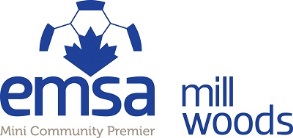 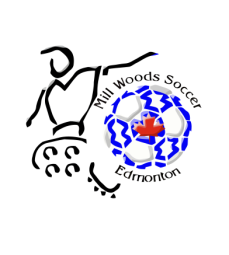 Mill Woods Soccer AssociationU9 to U11Community Automatic Rain out ScheduleField closure phone linesEdmonton (updated at 4 pm daily): 780-496-4999 ext. 1www.edmonton.cahttp://coewebapps.edmonton.ca/external/facilitynotifications/default.aspx?args=4 U9 Boys M/WIf the game on Monday cannot be played due to weather it shall be played on the following Friday, same time and same field.  If the game on Wednesday cannot be played due to weather it shall be played on the following Saturday at 11:35am on the same field if a 6:15pm start and 2:35pm on the same field if a 7:35pm start on the same field.        U9 Girls T/THIf the game on Tuesday cannot be played due to weather it shall be played on the following Friday, same time and same field.  If the game on Thursday cannot be played due to weather it shall be played on the following Saturday at 10:15am if a 6:15pm start and 1:15pm if a 7:35pm start on the same field.      U11 Boys and Girls M/WIf the game on Monday cannot be played due to weather it shall be played on the following Saturday 12:00noon if a 6:15pm start on the same field.If the game on Monday cannot be played due to weather it shall be played on the following Saturday 10:30am if a 7:45pm start on the same field.If the game on Wednesday cannot be played due to weather it shall be played on the following Saturday 2:00pm if a 6:15pm start on the same field.If the game on Wednesday cannot be played due to weather it shall be played on the following Saturday 3:30pm if a 7:45pm starts on the same field.Mill Woods Soccer Association has the right to change times as necessary based on field availability.